附件4         提报证件word样板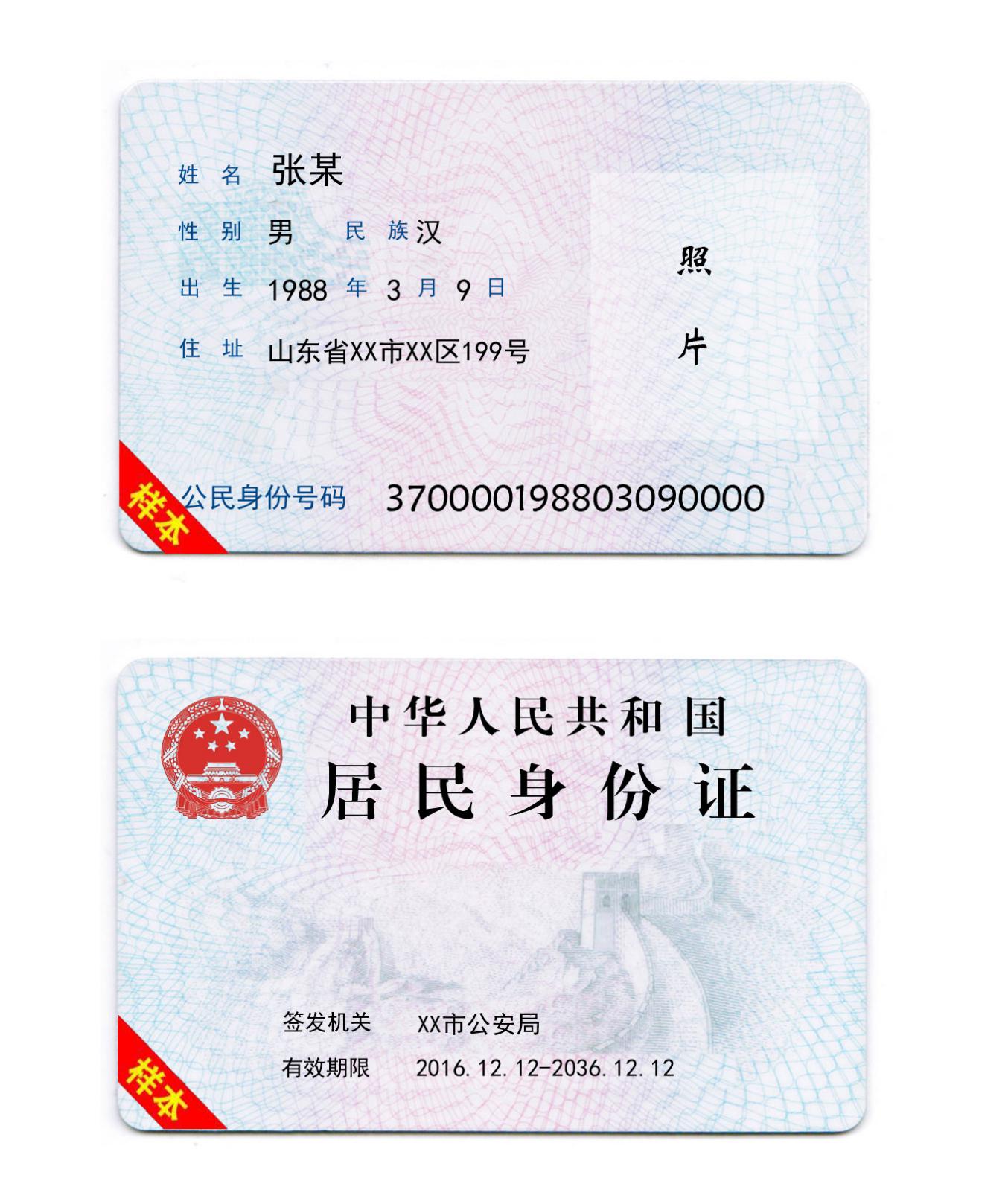 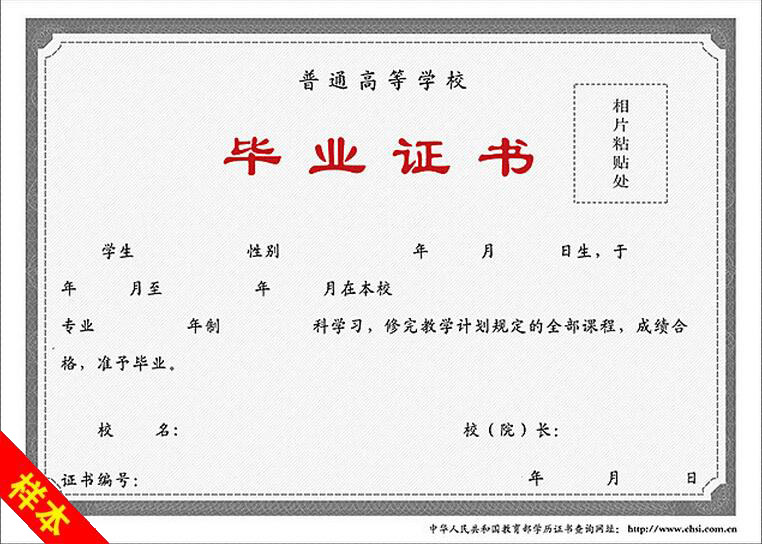 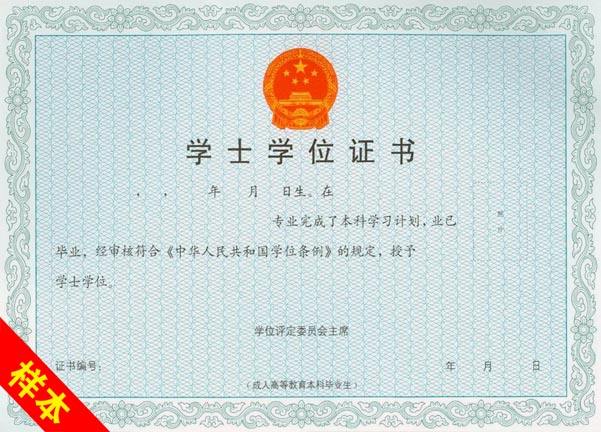 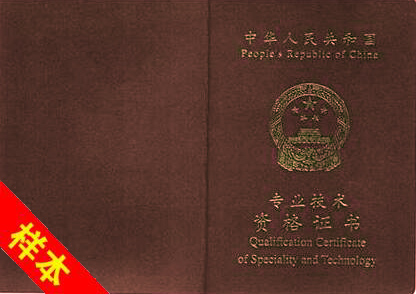 